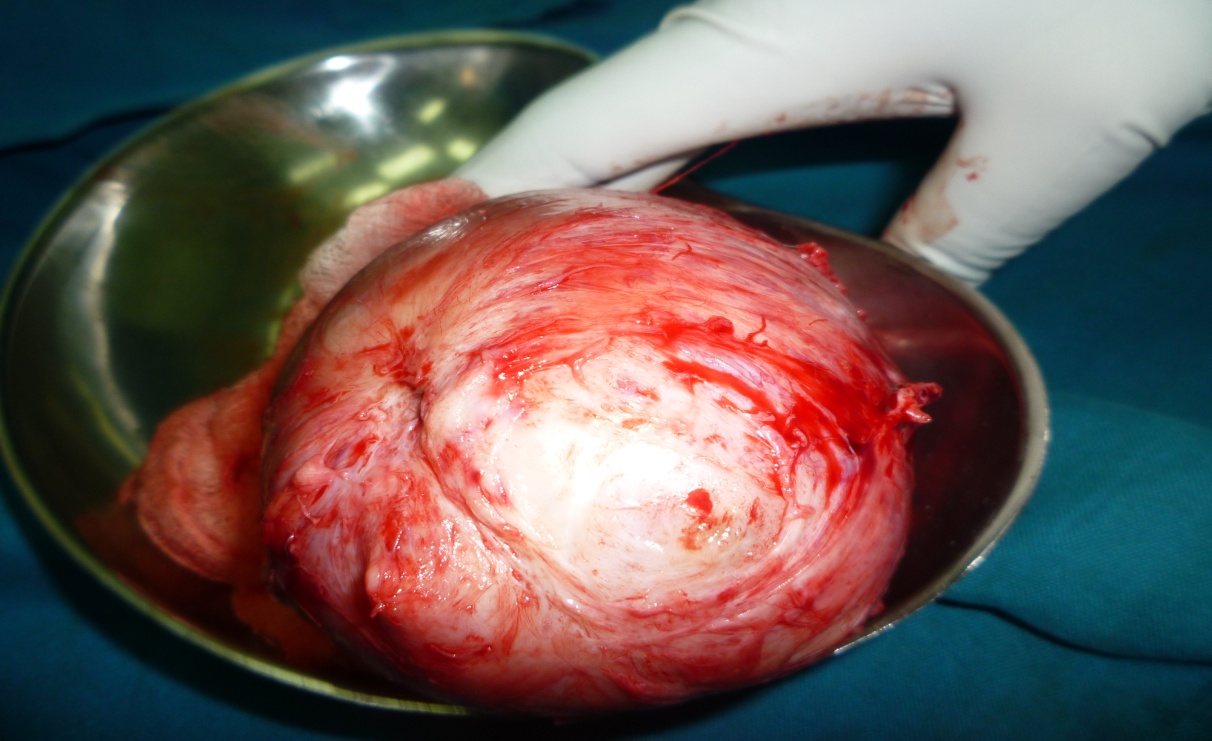 Figure 1